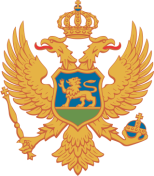 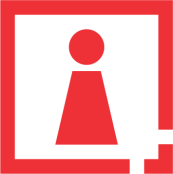 C R N A   G O R AAGENCIJA ZA ZAŠTITU LIČNIH PODATAKAI SLOBODAN PRISTUP INFORMACIJAMABr. 06-11-5224-  /23Podgorica, Odlučujući po Zahtjevu, br. 06-11-5224-1/23 od 09.03.2023. godine, upućenog od strane Instituta za javno zdravlje Crne Gore, kojim se od Agencije za zaštitu ličnih podataka i slobodan pristup informacijama traži mišljenje da li je u skladu sa Zakonom o zaštiti podataka o ličnosti korišćenje brojeva telefona koji se nalaze u elektronskom sistemu Fonda za zdravstveno osiguranje i Instituta za javno zdravlje Crne Gore, kao i podaci o vakcinalnom statusu koji su dostupni ovom Institutu, a koji podaci bi se koristili za slanje SMS poruka koje imaju za cilj obavještavanje i podsjećanje roditelja nevakcinisane djece kada i gdje ih mogu povesti na vakcinaciju MMR vakcinom, Savjet Agencije je na sjednici održanoj dana 27.04.2023. godine donio sljedeće M I Š LJ E NJ EKorišćenje brojeva telefona roditelja nevakcinisane djece koji se nalaze u elektronskom sistemu Fonda za zdravstveno osiguranje Crne Gore i Instituta za javno zdravlje Crne Gore, kao i podataka o vakcinalnom statusu koji su dostupni Institutu, u cilju slanja SMS poruka u svrhu informisanja roditelja o terminima vakcinacije MMR vakcinom uz prethodno dobijenu saglasnost roditelja, nije u suprotnosti sa Zakonom o zaštiti podataka o ličnosti.O b r a z l o ž e nj eAgenciji za zaštitu ličnih podataka i slobodan pristup informacijama obratio se Institut za javno zdravlje Crne Gore Zahtjevom kojim se traži mišljenje da li je u skladu sa Zakonom o zaštiti podataka o ličnosti korišćenje brojeva telefona koji se nalaze u elektronskom sistemu Fonda za zdravstveno osiguranje i Instituta za javno zdravlje Crne Gore, kao i podaci o vakcinalnom statusu koji su dostupni ovom Institutu, a koji podaci bi se koristili za slanje SMS poruka koje imaju za cilj obavještavanje i podsjećanje roditelja nevakcinisane djece kada i gdje ih mogu povesti na vakcinaciju MMR vakcinom. Kako se navodi u Zahtjevu, posljednjih godina u Crnoj Gori došlo je do pada obuhvata vakcinacijom, a naročito protiv malih boginja, zaušaka i rubele, te je Ministarstvo zdravlja formiralo Nacionalnu komisiju za rutinsku imunizaciju koja je usvojila Akcioni plan koji sadrži aktivnosti koje treba preduzeti kako bi se stanje sa obuhvatom MMR vakcinom poboljšalo, a kao jedna od važnih aktivnosti u Akcionom planu predviđeno je slanje SMS poruka roditeljima nevakcinisane djece vezano za vakcinaciju. Takođe, kako se navodi u Zahtjevu, zakonska je obaveza zdravstvenog sistema da informiše roditelje o potrebi, tj. obavezi da dovedu svoju djecu na vakcinaciju, a to se uobičajenim putem (npr. slanjem poziva poštom) nije moglo postići na način da bude efektivno. Dalje, navodi se da je od velikog značaja i u javnom interesu preduzimanje svih akcija koje bi mogle da poprave trenutnu situaciju uključujući i servis SMS poruka za koje se smatra da je najefektivniji i najefikasniji način informisanja roditelja na obavezu vakcinacije kao i o terminima kada da dovedu djecu na istu. Postupajući u skladu sa članom 50 tačka 3 Zakona o zaštiti podataka o ličnosti - ZZPL („Sl. List CG“, br. 79/08, 70/09, 44/12 i 22/17) u kojem se navodi da Agencija daje mišljenja u vezi sa primjenom ovog zakona, a na osnovu predmetnog zahtjeva, Savjet Agencije je mišljenja da korišćenje brojeva telefona roditelja nevakcinisane djece koji se nalaze u elektronskom sistemu Fonda za zdravstveno osiguranje Crne Gore i Instituta za javno zdravlje Crne Gore, kao i podataka o vakcinalnom statusu koji su dostupni Institutu, u cilju slanja SMS poruka u svrhu informisanja roditelja o terminima vakcinacije MMR vakcinom, nije u suprotnosti sa Zakonom o zaštiti podataka o ličnosti.Zakonom o zaštiti podataka o ličnosti (ZZPL) („Sl. list CG“, br. 79/08, 70/09, 44/12 i 22/17) u članu 2 st. 1 i 2 propisano je da se lični podaci moraju obrađivati na pošten i zakonit način i da se ne mogu obrađivati u većem obimu nego što je potrebno da bi se postigla svrha obrade niti na način koji nije u skladu sa njihovom namjenom. Načela neophodnosti i svrsishodnosti, koja proizilaze iz navedenog člana, za lica čiji se lični podaci obrađuju podrazumijevaju da se obrada ličnih podataka može vršiti u mjeri koja je neophodna kako bi se postigla definisana svrha obrade. Obrada podataka o zdravstvenom stanju lica (u konkretnom slučaju podataka o vakcinalnom statusu) spada u posebnu kategoriju ličnih podataka tzv. osjetljive podatke koji se mogu obrađivati samo ukoliko su ispunjeni uslovi predviđeni članom 13 ZZPL i posebno se označavaju i štite radi sprječavanja neovlašćenog pristupa tim podacima. Dakle, u smislu člana 13 stav 1 tačka 3 ZZPL obrada podataka koji se odnose na zdravstveno stanje građanina može se vršiti kad je to neophodno radi otkrivanja, prevencije i dijagnostikovanja bolesti i liječenja lica, kao i radi upravljanja zdravstvenim službama, ako te podatke obrađuje zdravstveni radnik ili drugo lice koje ima obavezu čuvanja tajne. Davanje ličnih podataka na korišćenje drugim rukovaocima zbirki ličnih podataka regulisano je članom 17 pomenutog zakona kojim je propisano da  ukoliko su ispunjeni uslovi iz čl. 10 i 13 ovog zakona, rukovalac zbirke ličnih podataka mora trećoj strani, odnosno korisniku ličnih podataka, na njegov zahtjev, dati lične podatke koji su mu potrebni.Takođe, članom 135 Zakona o zdravstvenoj zaštiti ("Sl. list CG", br. 003/16, 039/16, 002/17, 044/18, 024/19, 024/19, 082/20, 008/21 i 003/23) propisano je da svi učesnici u pružanju zdravstvene zaštite dužni su da vode odgovarajuću medicinsku dokumentaciju za pacijenta i da propisane podatke iz medicinske dokumentacije dostavljaju Institutu za javno zdravlje, u skladu sa ovim i posebnim zakonom. Propisani podaci se vode za pacijenta u papirnoj ili elektronskoj formi i izvor su podataka za zbirke podataka u skladu sa metodologijom vođenja i upravljanja zbirkama podataka, u skladu sa posebnim zakonom, shodno stavu 2 navedenog člana. S tim u vezi, Zakon o zaštiti stanovništva od zaraznih bolesti ("Službeni list Crne Gore", br. 12/18 , 64/20 i 59/21) u članu 18 stav 1 i 5 propisuje da su zdravstvene ustanove i druga pravna lica koja pružaju usluge zdravstvene zaštite dužni da vode propisane evidencije, registre i baze podataka o zaraznim bolestima koje se povezuju u jedinstveni informacioni sistem kao i da se prikupljanje, obrada i razmjena ličnih podataka vrši saglasno ovom zakonu i zakonu kojim se uređuje zaštita podataka o ličnosti. Zakonom o zbirkama podataka u oblasti zdravstva (“Sl. list CG”, br. 80/08 i 40/11) uređuju se vrste, sadržaj i način vođenja zbirki podataka u oblasti zdravstva, kao i način prikupljanja, obrade, korišćenja, zaštite i čuvanja podataka iz zbirki. U članu 4 ovog Zakona propisano je da je Institut za javno zdravlje upravljač zbirkama podataka koji prikuplja podatke i odgovoran je za njihovu obradu, čuvanje i objavljivanje, u okviru opredijeljenih nadležnosti i ovlašćenja. U smislu člana 8 između ostalih zbirki podataka i registara koji se obavezno vode u oblasti zdravstva, vode se i registri bolesti od većeg socio-medicinskog značaja, zaraznih bolesti i drugih stanja vezanih za zdravlje stanovništva u koje spadaju i registri imunizacija. Takođe, kako je propisano u članu 42 davaoci zdravstvene zaštite dužni su da upravljačima zbirki podataka dostavljaju podatke iz medicinske dokumentacije, putem prijava i izvještaja, u pisanoj i elektronskoj formi, kao i da navedene podatke davaoci zdravstvene zaštite dostavljaju u elektronskoj formi Centru za razmjenu podataka, koji je dužan da omogući razmjenu podataka između davaoca i upravljača zbirki podataka i obezbijedi zaštitu i čuvanje podataka, u skladu sa zakonom. Fond za zdravstveno osiguranje predstavlja Centar za razmjenu podataka iz medicinske dokumentacije između davalaca zdravstvene zaštite i Instituta za javno zdravlje, koja pored ostalih sadrži i podatke o pojedincu, iz čega proizilazi da Fond u svojoj bazi osiguranika već posjeduje lične podatke lica. Navedeno iz razloga što je Pravilnikom o uslovima i načinu sprovođenja obavezne imunoprofilakse i hemioprofilakse protiv određenih zaraznih bolesti („Sl. List CG, br. 36/20, 35/22, 15/23 i 22/23) propisano da vakcinacija MMR vakcinom spada u obaveznu aktivnu imunizaciju lica određenog uzrasta kao i da zdravstvena ustanova koja sprovodi imunizaciju vodi o tome evidenciju u Kartonu imunizacije u papirnoj i elektronskoj formi, u koji se, između ostalog upisuju i podaci o broju telefona roditelja djeteta koje je primilo vakcinu. Nadalje, kako je propisano članom 57 ovog Pravilnika, zdravstvene ustanove koje sprovode imunizaciju izvještavaju Institut o sprovedenoj imunizaciji, u skladu sa uputstvom koje dostavlja Institut, te elektronski obrađene godišnje izvještaje o sprovedenoj imunizaciji, zdravstvene ustanove dostavljaju Institutu do 15. marta tekuće godine, za aktivnosti sprovedene u prethodnoj godini. S obzirom da je Institut za javno zdravlje dužan da prati i proučava kretanje zaraznih bolesti čija djelatnost je usmjerena na očuvanje zdravlja svih građana i na pružanje zdravstvene zaštite, koji, između ostalog, planira, predlaže i sprovodi mjere za očuvanje i unapređenje zdravlja građana, prati i proučava kretanje zaraznih bolesti i sprovodi druge aktivnosti, u skladu sa zakonom, prati i analizira epidemiološku situaciju u zemlji, predlaže, organizuje i sprovodi preventivne i protivepidemijske mjere, shodno članu 50 Zakona o zdravstvenoj zaštiti, iz čega proizilazi da Institut, u konkretnom slučaju, sprovodi preventivne mjere protiv širenja epidemije malih boginja (morbila), te u smislu člana 13 stav 1 tačka 3 i člana 17 Zakona o zaštiti podataka o ličnosti, ima pravo da kao korisnik ličnih podataka dobije tražene podatke o vakcinalnom statusu pojedinaca. Usled činjenice da bi se za slanje SMS poruka koristili brojevi telefona koji se nalaze u elektronskom sistemu Fonda za zdravstveno osiguranje i Instituta za javno zdravlje, kao i podaci o vakcinalnom statusu koji su dostupni IJZ, Savjet Agencije cijeni da navedeno nije u suprotnosti sa Zakonom o zaštiti podataka o ličnosti ukoliko su prethodno ispunjeni uslovi propisani članom 20 ovog Zakona. Shodno tome, rukovolac zbirke ličnih podataka dužan je licu od kojeg neposredno prikuplja podatke radi obrade dati obavještenje da će se podatak o broju telefona davati na korišćenje korisniku ličnih podataka u svrhu informisanja roditelja o daljoj imunizaciji djeteta, čime isti daje pristanak da se traženi podaci obrađuju za navedenu svrhu. Takođe, navedeno opravdava mišljenje da bi obrada podataka u predmetnom slučaju bila od koristi licima čiji se podaci obrađuju, s obzirom da bi se podaci koristili u svrhu pozivanja osiguranika Fonda, u cilju postizanja boljeg odziva vakcinacije, kao trenutno najefikasniji način informisanja i obavještavanja roditelja o terminima vakcinacije i podsjećanje istih na navedenu obavezu, a sve u cilju zaštite javnog  zdravlja.Imajući u vidu navedeno, Savjet Agencije je mišljenja istaknutog u dispozitivu.SAVJET AGENCIJE:Predsjednik, mr Željko RutovićDostavljeno:Podnosiocu zahtjevaOdsjeku za predmete i prigovore